EWANGELIADla Dzieci26/03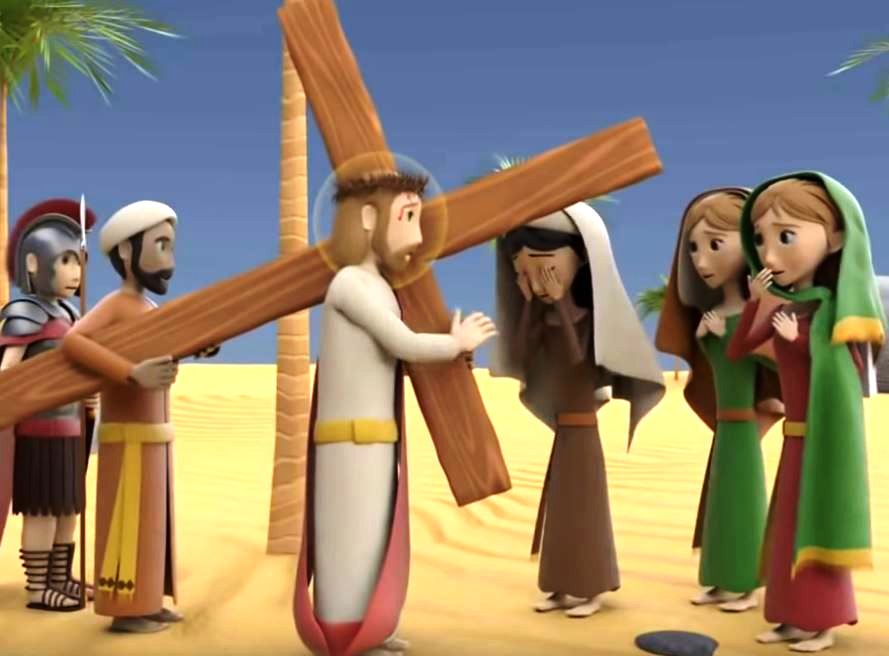 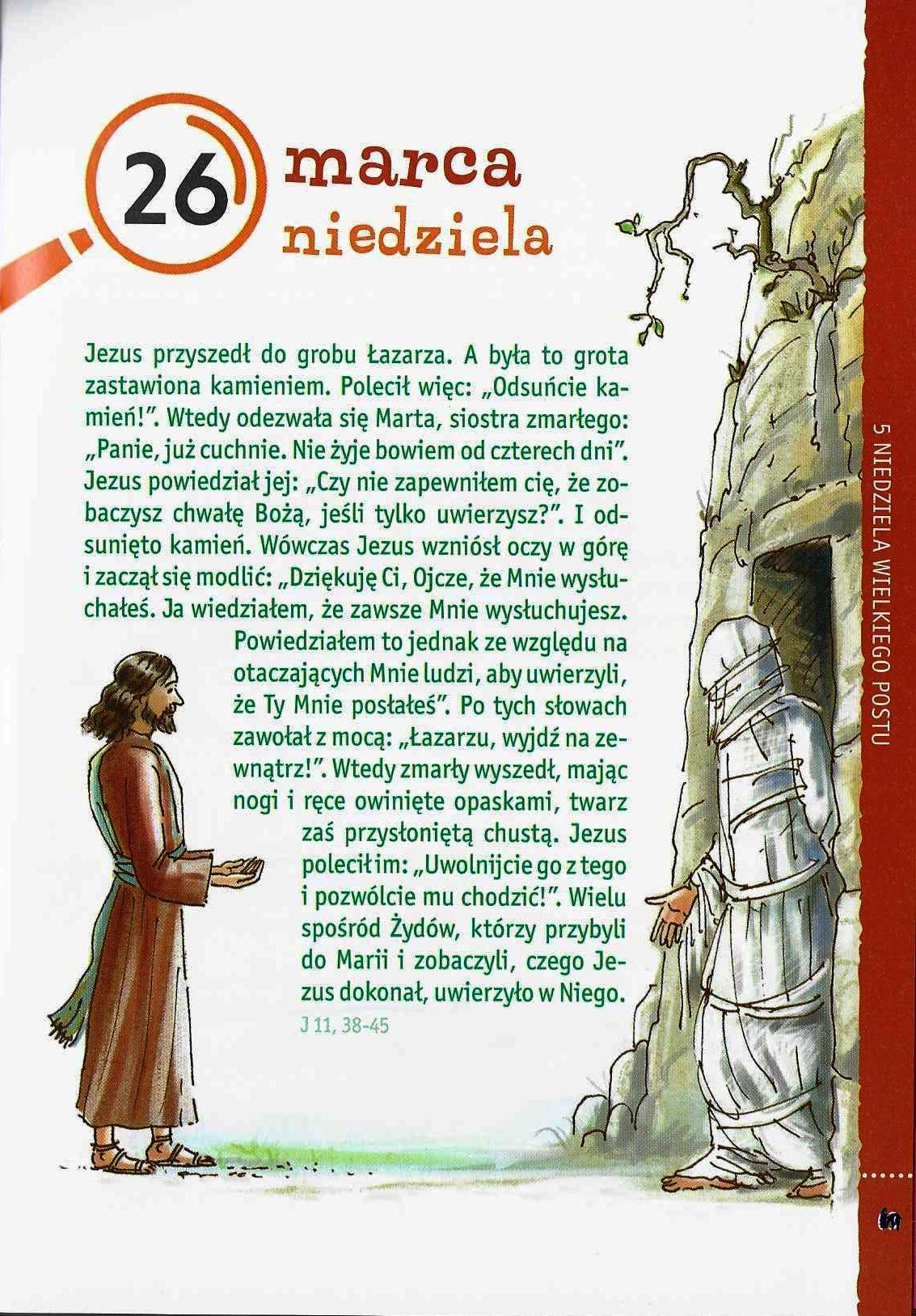 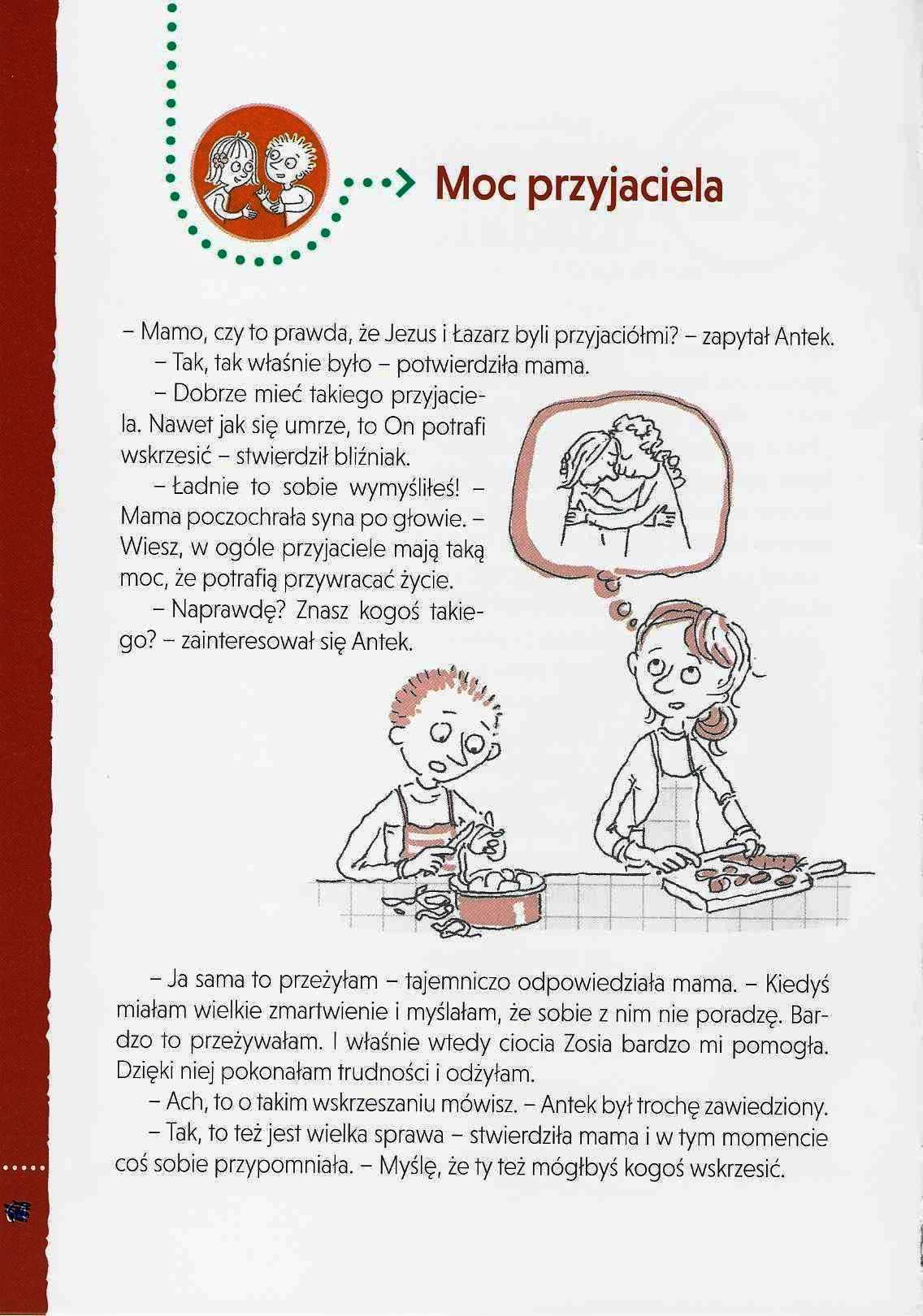 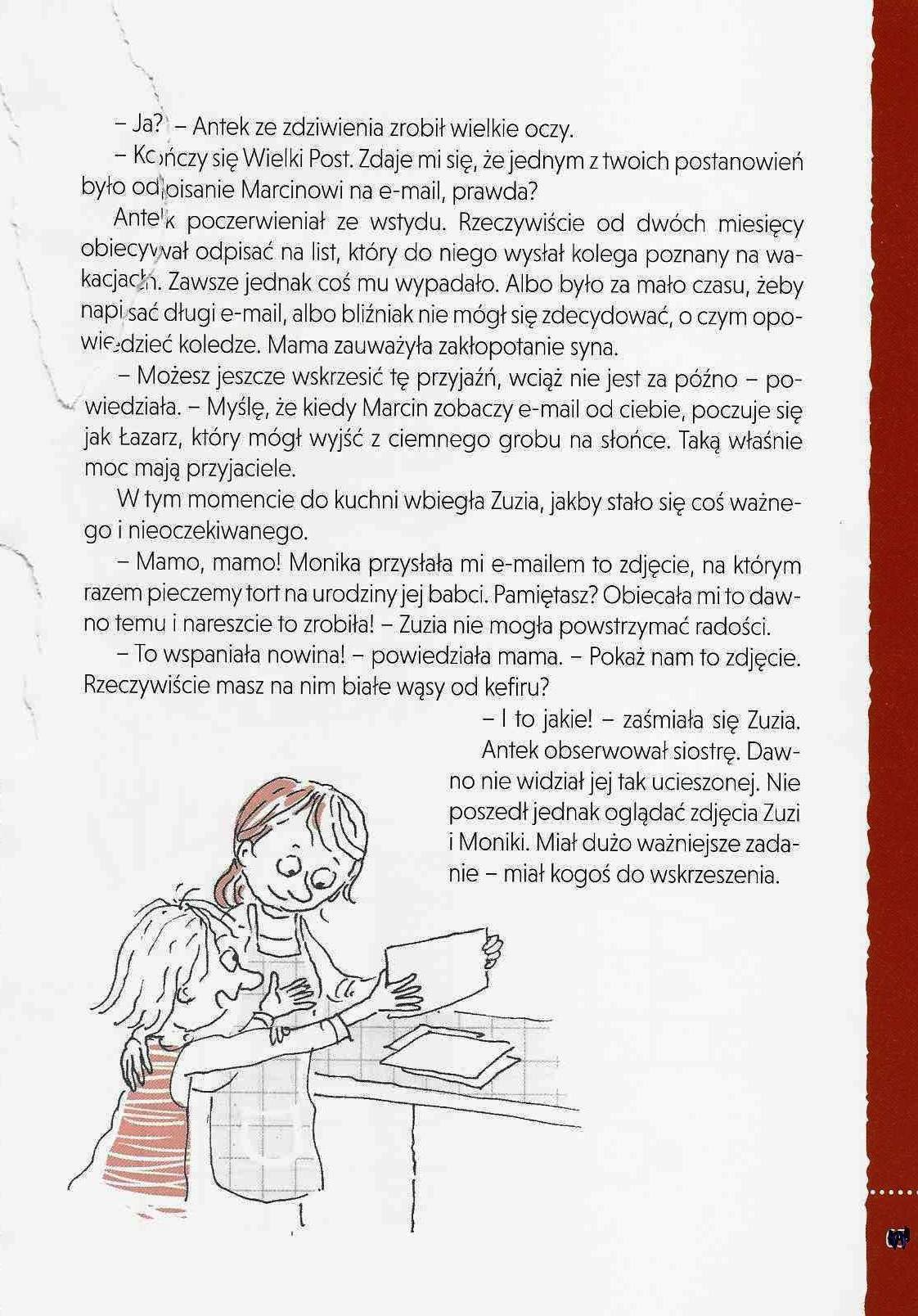 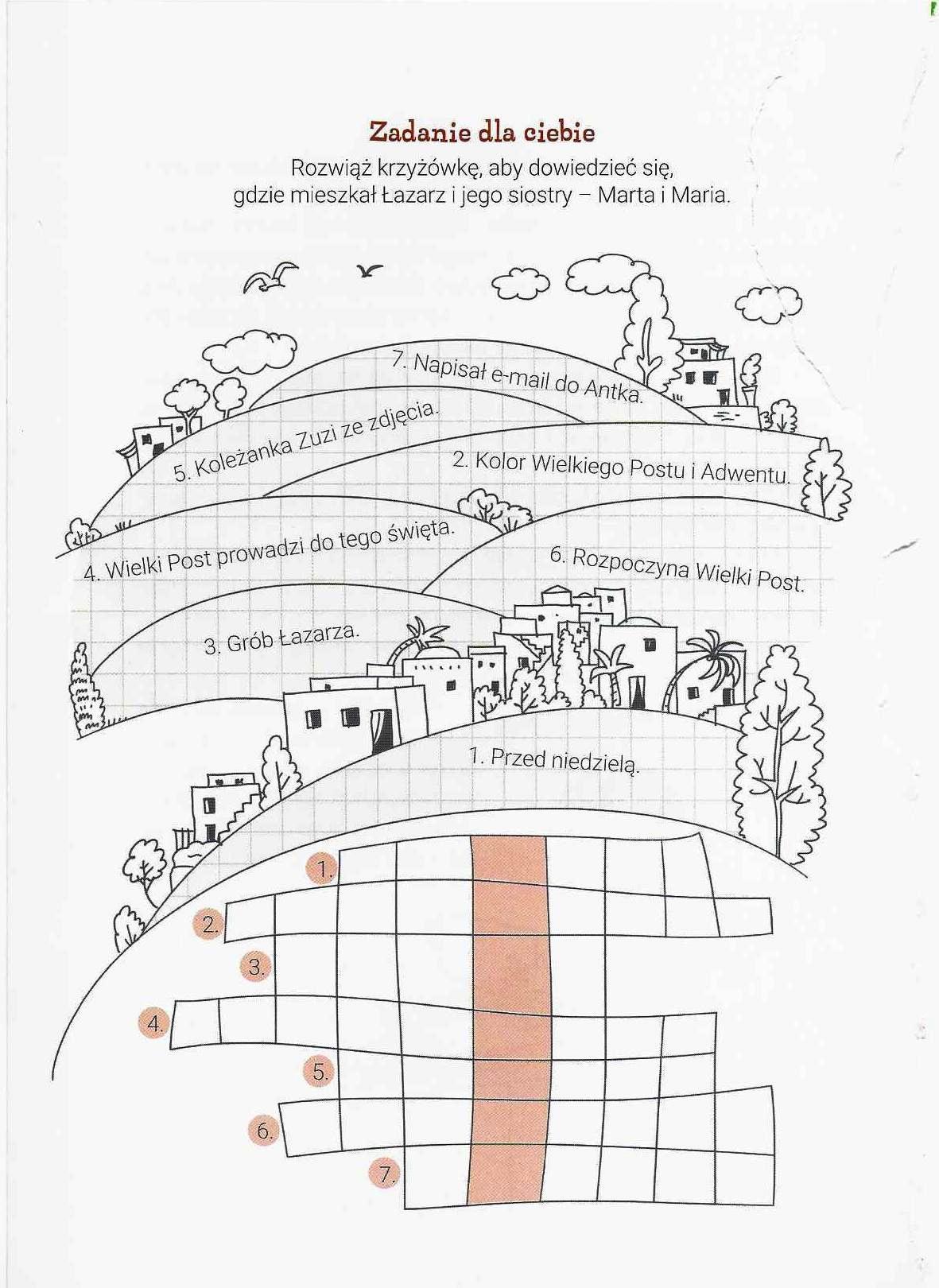 